      Ҡарар                                                                                           РЕШЕНИЕ                                                                               «Об утверждении отчета об исполнении бюджета сельского поселения    Кучербаевский сельсовет муниципального района Благоварский район Республики Башкортостан за 2021 год»Заслушав информацию главы сельского поселения Совет СП Кучербаевский сельсовет решил:   1.Утвердить отчет об исполнении бюджета сельского поселения Кучербаевский сельсовет за 2021 год согласно приложению.   2. Настоящее решение опубликовать на официальном сайте сельского поселения Кучербаевский сельсовет муниципального района Благоварский район Республики Башкортостан в сети Интернет.Глава сельского поселенияКучербаевский сельсовет:                                              Р.Р.Фархутдинов                       с.Старокучербаево12.05.2022 г.№ 32-222                 БАШҠОРТОСТАН РЕСПУБЛИКАhЫБЛАГОВАР  РАЙОНЫМУНИЦИПАЛЬ РАЙОНЫНЫҢКҮСӘРБАЙ  АУЫЛБИЛӘМӘҺЕ  ХАКИМИӘТЕ                        452744, Күсәрбай ауылы,
                                      Уҙәк урамы, 6\1               Тел. (34747) 24-4-18.факс(34747)24-4-18                                        Ҡucherbay@bk.ru  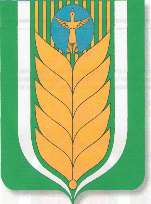                  РЕСПУБЛИКА БАШКОРТОСТАН          СОВЕТ  СЕЛЬСКОГО ПОСЕЛЕНИЯ             КУЧЕРБАЕВСКИЙ СЕЛЬСОВЕТ              МУНИЦИПАЛЬНОГО РАЙОНА                              БЛАГОВАРСКИЙ РАЙОН                452744,с.Старокучербаево
                             ул.Центральная,6\1
                  Тел. (34747) 24-4-18 факс(34747)24-4-18                                Ҡucherbay@bk.ru  